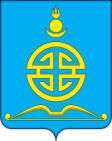 АДМИНИСТРАЦИЯГОРОДСКОГО ОКРУГА «ПОСЕЛОК АГИНСКОЕ»ПОСТАНОВЛЕНИЕ31 декабря 2020 года															№ 696О внесении изменений в муниципальную программу «Развитие молодежной политики  в городском округе «Поселок Агинское» на 2020 год»В соответствии с Федеральным законом от 06 октября 2003 года № 131-ФЗ «Об общих принципах организации местного самоуправления в Российской Федерации», Уставом городского округа «Поселок Агинское», в целях эффективного освоения средств бюджета городского округа «Поселок Агинское», администрация городского округа «Поселок Агинское»ПОСТАНОВЛЯЕТ:1. Внести в муниципальную программу «Развитие молодежной политики в городском округе «Поселок Агинское» на 2020 год», утвержденную постановлением администрации городского округа «Поселок Агинское» от 30.10.2019 г. № 538 следующие изменения:1.1. в паспорте муниципальной программы строку 8 изложить в следующей редакции:1.2. Раздел 6 «Обоснование ресурсного обеспечения Программы» изложить в следующей редакции: Финансирование мероприятий Программы осуществляется из средств бюджета городского округа «Поселок Агинское» и составляет 15,0 тыс. рублей. 1.3. Раздел 9 изложить в следующей редакции:«Перечень программных мероприятий в ГО «Поселок Агинское»:2. Опубликовать настоящее постановление на официальном сайте администрации в информационно-телекоммуникационной сети интернет: htts://go-aginskoe.ru.3. Контроль за исполнением настоящего постановления возложить на заместителя главы городского округа «Поселок Агинское» Л.Ю. Скороход.Глава  городского округа «Поселок Агинское»						А.С. ДашинФинансовое обеспечение ПрограммыОбщий объем финансирования Программы составляет 15,0 тыс. руб., в том числе:-из местного бюджета-15,0 тыс руб.№ п/пОсновные мероприятияСроки выполне-ния Источникифинансиро-вания,тыс. руб.Объемы финансирования1.Серия интеллектуальных игр с работающей молодежью «Ага интеллект»в течение годаМБ12,02.Мероприятия, посвященные Дню Победы, участие в акции «Блокадный хлеб»январьМБ3,03.ИТОГО:весь периодМБ 15,0